На основу чл. 11. и 23. став 4. Покрајинске скупштинске одлуке о буџету АП Војводине за 2024. годину („Службени лист АПВ“, брoj 45/2023), у вези са Покрајинском скупштинском одлуком о програму подршке за спровођење пољопривредне политике и политике руралног развоја за Аутономну покрајину Војводину за 2024. годину („Службени лист АПВ“, број 45/2023) и Правилником о спровођењу конкурса које расписује Покрајински секретаријат за пољопривреду, водопривреду и шумарство („Службени лист АПВ“, број 8/23 и 54/2023), покрајински секретар за пољопривреду, водопривреду и шумарствo,  (у даљем тексту: Покрајински секретаријат) расписујеКОНКУРСЗА ДОДЕЛУ СРЕДСТАВА ЗА СУФИНАНСИРАЊЕ ИНВЕСТИЦИЈА У ЕКОНОМСКЕ АКТИВНОСТИ У ЦИЉУ ПОДИЗАЊА КОНКУРЕНТНОСТИ У СМИСЛУ ДОДАВАЊА ВРЕДНОСТИ КРОЗ ПРЕРАДУ НА ГАЗДИНСТВИМА У АП ВОЈВОДИНИ У 2024. ГОДИНИЦИЉ И ПРЕДМЕТ КОНКУРСАКонкурс се расписује у циљу: стабилности дохотка пољопривредних газдинстава; побољшања продуктивности и квалитета производа, смањења трошкова производње; унапређења техничко-технолошке опремљености; одрживог управљања ресурсима и заштите животне средине; проширење асортимана новим производима, брендирање производа и повећање животног стандарда на селу, раста конкурентности уз прилагођавање захтевима домаћег и иностраног тржишта и усклађивања са правилима Уније, њеним стандардима, политикама и праксама.Предмет конкурса је суфинансирање потребне нове опреме за производњу и прераду меса и млека, производњу вина и ракије,  прераду воћа, поврћа (укључујући печурке), уљаних култура, зачинског, лековитог и ароматичног биља и прераду пчелињих производа.ВИСИНА БЕСПОВРАТНИХ СРЕДСТАВАЗа реализацију мере предвиђено је укупно 95.000.000,00 динара за активности:Активност 1: Суфинансирање инвестиција у набавку опреме за прераду млека и меса на газдинствима у АП Војводини у  2024. годиниМаксималан износ бесповратних средстава по једној пријави не може бити већи од 2.000.000,00 динара.Минималан износ бесповратних средстава по једној пријави износи 200.000,00 динара.Активност 2: Суфинансирање инвестиција у набавку опреме за производњу вина и ракије у АП Војводини у 2024. годиниМаксималан износ бесповратних средстава по једној пријави не може бити већи од 3.500.000,00 динара.Минималан износ бесповратних средстава по једној пријави износи 200.000,00 динара.Активност 3: Суфинансирање инвестиција у набавку опреме за прераду воћа, поврћа (укључујући печурке), уљаних култура, зачинског, лековитог и ароматичног биља у АП Војводини у 2024. годиниМаксималан износ бесповратних средстава по једној пријави не може бити већи од 2.200.000,00 динара.Минималан износ бесповратних средстава по једној пријави износи 200.000,00 динара.Активност 4: Суфинансирање инвестиција у набавку опреме за прераду пчелињих производа у АП Војводини у 2024. годиниМаксималан износ бесповратних средстава по једној пријави не може бити већи од 350.000,00 динара.Минималан износ бесповратних средстава по једној пријави износи 150.000,00 динара.Бесповратна средства за подршку инвестиција по конкурсу утврђују се у износу до 60% од прихватљивих трошкова инвестиције.За подносиоце пријава: предузетнике и правна лица, чије је газдинство регистровано на подручју са отежаним условима рада у пољопривреди, жене носиоци пољопривредних газдинстава, оснивачи правног лица млађи од 40 година, бесповратна средства за подршку инвестиција по овом Правилнику утврђују се у износу до 70% од укупних прихватљивих трошкова ивестиције (у случају да правно лице има више оснивача и уколико је само један оснивач старији од 40 година, а други млађи, бесповратна средства утврђују се у износу до 60% од прихватљивих трошкова инвестиције).НАМЕНА СРЕДСТАВАБесповратна средства намењена су за активности:Активност 1: Суфинансирање инвестиција у набавку опреме за прераду млека и меса на газдинствима у АП Војводини у  2024. годиниСектор млеко1. Набавка опреме за узорковање, пријем, прераду, пуњење и паковање млека и производа од млека2. Набавка опреме за чишћење, прање и дезинфекцију (стерилизацију) објеката, опреме, алата, уређаја и машина, укључујући и опрему за гардеробе и санитарне просторије3 .Набавка лабораторијске опреме (без стакленог прибора) за интерну употребу, као део прерађивачког погонаСектор месо4. Набавка опреме за омамљивање, клање и обраду трупова5. Набавка опреме за сакупљање, пријем, чување/складиштење (хлађење), уклањање и прераду споредних производа животињског порекла који нису за исхрану људи6. Набавка опреме и уређаја за расецање, обраду, прераду, паковање и означавање меса и уситњеног меса, полупроизвода од меса, машински сепарисаног меса и производа од меса7. Набавка опреме и уређаји за хлађење, пастеризацију и стерилизацију меса и производа од меса8. Набавка лабораторијске опреме (без стакленог прибора) за интерну употребу, као део прерађивачког погона9. Набавка опреме за чишћење, прање и дезинфекцију (стерилизацију) објеката, опреме, алата, уређаја и машина, укључујући и опрему за гардеробе и санитарне просторијеПодносилац пријаве за Активност 1. може поднети само једну пријаву за једну или више инвестиција.Активност 2: Суфинансирање инвестиција у набавку опреме за производњу вина и ракије у АП Војводини у 2024. годиниСектор воће и грожђе1. Набавка опреме за производњу вина, ракија и других алкохолних пићаПодносилац пријаве за Активност 2. може поднети само једну пријаву за једну или више инвестиција.Активност 3: Суфинансирање инвестиција у набавку опреме за прераду воћа, поврћа (укључујући печурке), уљаних култура, зачинског, лековитог и ароматичног биља у АП Војводини у 2024. годиниСектор воће, Сектор поврће (укључујући печурке), уљане културе, зачинско, лековито и ароматично биље1. Набавка опреме и уређаја за сушење воћа и поврћа (укључујући и печурке), као и њихових производа2. Набавка опреме и уређаја за замрзавање воћа и поврћа(укључујући и печурке), као и њихових производа3. Набавка опреме и уређаја за бланширање, пастеризацију и стерилизацију производа4. Набавка опреме за пријем воћа и поврћа (укључујући и печурке) као и прераду, пуњење и паковање њихових производа5. Набавка опреме и уређаја за хладно цеђење уљаних култура6. Набавка опреме и уређаја за физичку рафинацију уљаних култура7. Набавка опреме за пуњење и паковање уља8. Набавка опреме и уређаја за сушење гајеног зачинског, лековитог и ароматичног биља, као и њихових производа9. Набавка опреме за прераду гајеног зачинског, лековитог и ароматичног биља као и њихових производа10. Набавка опреме и уређаја за дестилацију гајеног зачинског, лековитог и ароматичног биља, као и њихових производа (за потребе фармацеутске индустрије)11. Набавка опреме и уређаја за екстракцију гајеног зачинског, лековитог и ароматичног биља, као и њихових производа12. Набавка опреме и уређаја за паковање и складиштење гајеног зачинског, лековитог и ароматичног биља, као и њихових производаПодносилац пријаве за Активност 3. може поднети само једну пријаву за једну или више инвестиција.Активност 4: Суфинансирање инвестиција у набавку опреме за прераду пчелињих производа у АП Војводини у 2024. годиниСектор пчеларство1. Набавка опреме и уређаја за прераду пчелињих производа2. Набавка опреме и уређаја за паковање и складиштење пчелињих производаПодносилац пријаве за Активност 4. може поднети само једну пријаву за једну или више инвестиција.Листа прихватљивих инвестиција приказана је у члану 4. Правилника o додели средстава за суфинансирање инвестиција у економске активности у циљу подизања конкурентности у смислу додавања вредности кроз прераду на газдинствима у АП Војводини у 2024. години.КОРИСНИЦИ Право на подстицаје остварују лица која су уписана у Регистар пољопривредних газдинстава и
која се налазе у активном статусу, и то:предузетник - носилац регистрованог пољопривредног газдинстваправно лице:- привредно друштво - носилац регистрованог пољопривредног газдинства;- земљорадничка задруга - носилац регистрованог пољопривредног газдинства- сложена задруга - носилац регистрованог пољопривредног газдинстваВРЕМЕНСКИ ОКВИРКонкурс је отворен до 05.04.2024. године.ПОТРЕБНА ДОКУМЕНТАЦИЈАДокументација коју достављају сви подносиоци пријава:образац пријаве (попуњен искључиво на рачунару) са обавезним потписом подносиоца пријаве;фотокопија личне карте или очитана чипована лична карта носиоца пољопривредног регистрованог газдинства или овлашћеног лица у правном лицу;оверени Изводи из Регистра пољопривредних газдинстава (подаци о пољопривредном газдинству, структура биљне производње, подаци о животињама, не старији од 30 дана);доказ о измиреним доспелим пореским обавезама које су доспеле до 31.12.2023. године за подносиоца пријаве (издато од стране надлежног органа јединице локалне самоуправе пребивалишта, односно седишта подносиоца пријаве, као и надлежног органа локалне самоуправе где се налази предметна инвестиција, уколико се предметна инвестиција налази на територији друге локалне самоуправе у АП Војводини);доказ о измиреним доспелим обавезама за закуп пољопривредног земљишта у државној својини (потврда надлежног органа или фотокопија уговора са Министарством пољопривреде, шумарства и водопривреде и доказ o извршеном плаћању по уговору);за инвестиције чија је вредност иста или већа од 200.000,00 динара:може се поднети предрачун са пропратним актом добављача у коме ће бити исказана цена без ПДВ-а, ПДВ и цена са ПДВ-ом, и спецификација опреме која садржи основне карактеристике опреме (коначан оригинал рачун мора бити идентичан предрачуну по износу, спецификацији и добављачу опреме); изјава добављача да може извршити испоруку предмета инвестиције из предрачуна до 10. септембра 2024. године;за подносиоце пријава који аплицирају путем рачуна подноси се:оригинал фактура, односно копија електронске фактуре, у складу са законом којим се уређује електронско фактурисање или фискални рачун са пропратним актом добављача у коме ће бити исказана цена без ПДВ-а, ПДВ и цена са ПДВ-ом, појединачно и спецификацијa опреме која садржи основне карактеристике опреме (подаци исказани у обрасцу пријаве морају бити исти као у рачуну) и доказ о извршеном плаћању предметне инвестиције и то извод подносиоца пријаве или извод добављача опреме оверен од стране банке. Уколико добављач није у систему ПДВ мора бити назначено на фактури;потписана отпремница за набавку предметне инвестиције или фотокопија потписане отпремнице која је учитана у систем електронских фактура као прилог електронске фактуре;фотокопија гарантног листа за опрему, машину или механизацију за коју је у складу са посебним прописима утврђена обавеза издавања гарантног листа, односно фотокопија изјаве добављача да предметна опрема, машина или механизација не подлеже обавези издавања гарантног листа;фотокопија уговора о кредиту, уколико је предметна инвестиција набављена путем кредита;фотокопија јединствене царинске исправе (уколико је подносилац пријаве директни увозник) - не старије од 01.09.2023. године;изјава  1.  подносиоца пријаве који својим  потписом потврђује под материјалном и кривичном одговорношћу истинитост и тачност података и даје сагласност за коришћење датих података током процеса провере, плаћања и трајања утврђених обавеза;Изјава 2. подносиоца пријаве који својим потписом потврђује да је упознат са одредбама члана 103. Закона о општем управном поступку („Службени гласник РС“ бр. 18/2016, 95/2018 – аут. тумачење и 2/23-одлука УС), по којима је орган дужан да по службеној дужности, у складу са законом, врши увид, прибавља и обрађује податке о чињеницама о којима се води службена евиденција, а који су неопходни за одлучивање;Пословни план -  економска одрживост пројекта;Додатна документација за Активност 1: Суфинансирање инвестиција у набавку опреме за прераду млека и меса на газдинствима у АП Војводини у  2024. годиниоригинал извод из катастра непокретности с подацима о власништву за објекат у којем се реализује инвестиција (не старији од 30 дана од дана подношења захтева);уговор о закупу или уступању на коришћење предметног објекта закључен са закуподавцем оверен код јавног бележника, на период закупа, односно коришћења који не може бити краћи од 31.12.2029. године уколико објекат није у власништву подносиоца пријаве; Решење о одобреном објекту у складу са Правилником о малим количинама примарних производа које служе за снабдевање потрошача, подручју за обављање тих делатности као и одступања која се односе на мале субјекте у пословању храном животињског порекла" ("Службени гласник РС", број 111/17) или Решење да су регистровани у Регистру објеката у складу са Законом о ветеринарству („Службени гласник РС”, бр. 91/2005, 30/2010, 93/12 и 17/19 -др. закон) Уколико подносилац пријаве не поседује решење у моменту подношења пријаве на конкурс исто је дужан да достави до рока назначеног за реализацију инвестиције а пре исплате бесповратних средстава; Додатна документација за Активност 2: Суфинансирање инвестиција у набавку опреме за производњу вина и ракије у АП Војводини у 2024. годиниоригинал извод из катастра непокретности с подацима о власништву за објекат у којем се реализује инвестиција (не старији од 30 дана од дана подношења захтева);уговор о закупу или уступању на коришћење предметног објекта закључен са закуподавцем оверен код јавног бележника, на период закупа, односно коришћења који не може бити краћи од 31.12.2029. године уколико објекат није у власништву подносиоца пријаве;потврда о упису у Виноградарски и Винарски регистар подносиоца пријаве за инвестиције које се односе на производњу вина;потврда о упису у Регистар произвођача јаких алкохолних пића у складу са законом који се уређују јака алкохолна пића подносиоца пријаве за инвестиције које се односе на производњу ракије;Додатна документација за Активност 3: Суфинансирање инвестиција у набавку опреме за прераду воћа, поврћа (укључујући печурке), уљаних култура, зачинског, лековитог и ароматичног биља у АП Војводини у 2024. годиниоригинал извод из катастра непокретности с подацима о власништву за објекат у којем се реализује инвестиција (не старији од 30 дана од дана подношења захтева);уговор о закупу или уступању на коришћење предметног објекта закључен са закуподавцем оверен код јавног бележника, на период закупа, односно коришћења који не може бити краћи од 31.12.2029. године уколико објекат није у власништву подносиоца пријаве;Решење да је објекат регистровани у Регистру објеката у складу са Правилником о производњи и промету малих количина хране биљног порекла, подручју за обављање тих делатности, као и искључењу, прилагођавању или одступању од захтева хигијене хране ("Сл. гласник РС", бр. 13/2020);Додатна документација за Активност 4: Суфинансирање инвестиција у набавку опреме за прераду пчелињих производа у АП Војводини у 2024. годиниоригинал извод из катастра непокретности с подацима о власништву за објекат у којем се реализује инвестиција (не старији од 30 дана од дана подношења захтева);уговор о закупу или уступању на коришћење предметног објекта закључен са закуподавцем оверен код јавног бележника, на период закупа, односно коришћења који не може бити краћи од 31.12.2029. године уколико објекат није у власништву подносиоца пријаве;Додатна обавезна документација за предузетнике:извод из Агенције за привредне регистре, с пореским идентификационим бројем;Додатна обавезна документација за правна лица:извод из Агенције за привредне регистре, с пореским идентификационим бројем;потврда Агенције за привредне регистре о томе да над правним лицем није покренут поступак стечаја и/или ликвидације;потврда Агенције за привредне регистре о броју запослених у правном лицу,извод из финансијског извештаја из којег произилази да је правно лице разврстано у микро или мало правно лице, у складу са Законом о рачуноводству („Службени гласник РС“, број 73/2019 и 44/21- др. закон);за задруге потврду овлашћеног Ревизијског савеза да задруга послује у складу са Законом о задругама, при чему се потврда издаје на основу коначног извештаја о обављеној задружног ревизији, не старијем од две године, у складу са Законом о задругама;Документација коју достављају подносиоци пријаве опционофотокопија дипломе пољопривредног, ветеринарског или технолошког факултета или сведочанство средње пољопривредне школе или ветеринарски техничар (уколико подносилац пријаве нема диплому наведених институција, није потребно достављати другу документацију);потврда о чланству у земљорадничкој задрузи издата од стране Агенције за привреднe регистре;фотокопија сертификата за органску производњу или сертификата о заштићеном географском пореклу;Подносилац пријаве треба да се изјасни на обрасцу који је саставни део пријаве о томе да ли ће документацију наведену под тачком 4., прибавити сам или ће Покрајински секретаријат по службеној дужности од надлежних органа прибављати податке о чињеницама о којима се води службена евиденција у складу са законом који уређује општи управни поступак.Уколико се опрема набавља из иностранства, подносилац пријаве обавезан је да достави документа преведена на српски језик, од стране овлашћеног судског тумача. Уколико је рачун/предрачун исказан у страној валути, неопходно је у обрасцу пријаве унети вредност опреме у динарској противвредности, обрачунатој по средњем курсу НБС, на дан издавања рачуна/предрачуна.НАЧИН ДОСТАВЉАЊА ПРИЈАВАПријава са потребном документацијом доставља се искључиво електронским путем кроз АгроСенс платформу.У електронској пријави на месту које је предвиђено за потпис уноси се електронски потпис.Електронским потписом морају бити потписане и изјаве 1. и 2. Апликација као и упутство за коришћење могу се преузети с веб-странице:  www.psp.vojvodina.gov.rsПриликом уноса пријаве у информациони систем за обраду пријава Покрајинског секретаријата - Агро Сенс, пријава добија шифру под којом подносилац пријаве учествује у даљем поступку. Подносилац пријаве се обавештава о додељеној шифри путем електронског сандучета. КОНТАКТ Све додатне информације за Активност 1 можете добити путем телефона: 021/488-1852 од 13,00-15,00 часова или на e- mejl: katarina.strugar@vojvodina.gov.rsСве додатне информације за Активност 2 можете добити путем телефона: 021/487-4430 од 13,00-15,00 часова или на e- mejl marinela.zagorac@vojvodina.gov.rsСве додатне информације за Активност 3 можете добити путем телефона: 021/487-4416 од 13,00-15,00 часова или на e- mejl nemanja.despotov@vojvodina.gov.rsСве додатне информације за Активност 4 можете добити путем телефона: 021/487-4186 од 13,00-15,00 часова или на e- mejl boban.orelj@vojvodina.gov.rsПРЕУЗИМАЊЕ ДОКУМЕНТАЦИЈЕ У ЕЛЕКТРОНСКОЈ ФОРМИТекст конкурса, Правилник, образац пријаве, изјаву добављача, изјаву 1 и 2, захтев за исплату и извештај о наменском утрошку средстава, модел пословног плана и Упутство о начину подношења електронске пријаве и електронском општењу између органа, могу се преузети са интернет адресе: www.psp.vojvodina.gov.rs.Покрајински секретарВладимир Галић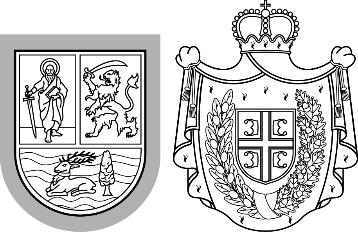 Република СрбијаАутономна покрајина ВојводинаПокрајински секретаријат запољопривреду, водопривреду и шумарствоБулевар Михајла Пупина 16, 21000 Нови СадТ: +381 21 487 44 11; 456 721 F: +381 21 456 040  psp@vojvodina.gov.rsРепублика СрбијаАутономна покрајина ВојводинаПокрајински секретаријат запољопривреду, водопривреду и шумарствоБулевар Михајла Пупина 16, 21000 Нови СадТ: +381 21 487 44 11; 456 721 F: +381 21 456 040  psp@vojvodina.gov.rs              БРОЈ:  000873504 2024 09419 001 000 000 001              БРОЈ:  000873504 2024 09419 001 000 000 001  ДАТУМ: 06.03.2024. године